	                                                                    BİLGİSAYAR BİLGİSİ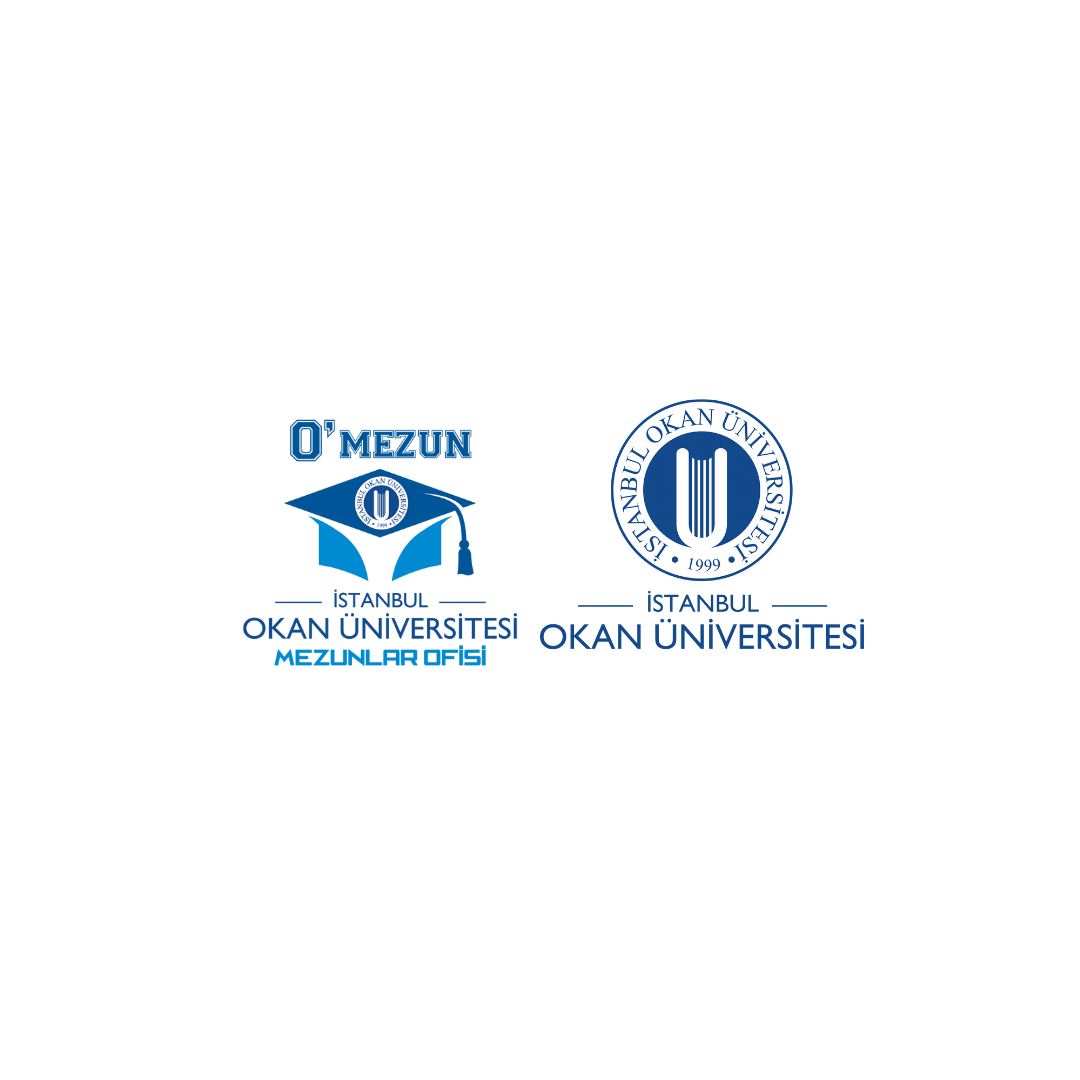 mezun özgeçmiş formuadINIZI SOYADINIZI BU ALANA YAZINIZ.kişisel profil:Lütfen bu alana kendinizi tanıtan kısa bir ön yazı ekleyiniz.uzmanlık alanları:Lütfen bu alana uzmanlık alanlarınızı ekleyiniz.kişisel bilgiler:Doğum tarihi ve yeri:Uyruk:Askerlik durumu:Seyahat edilebilirlik:Ehliyet:iletişim bilgileri:Adres:Telefon:E-posta:ilgi alanları, üye olunan dernek, kuruluş & kulüpler  Bilgileri - [Not ortalamanız, kazandığınız ödüller ve takdirnameler hakkında bahsedebilir, aldığınız dersleri de özetleyebilirsiniz.] - iş/staj deneyimleri–––YABANCI DİL	 burslar, sertifikalar & projeler